7. RAZRED (ponedeljek, 6. 4. 2020)Rešitve nalog: SDZ (4. del), str. 67/ 1, 2                                               str. 68/ 5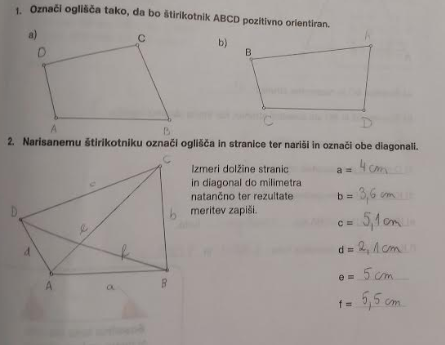 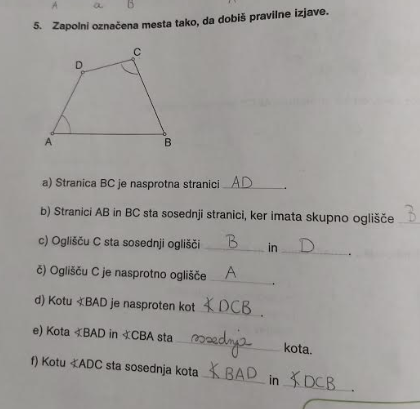 Dragi učenci!Obveščam vas, da boste imeli jutri, v torek, 7. 4. 2020, namesto razredne ure matematiko, v četrtek, 9. 4. 2020, pa namesto matematike slovenščino. Z učiteljico Martino sva se vse dogovorili.V petek ste spoznali štirikotnike, danes pa boste spoznali, kako določimo vsoto notranjih in vsoto zunanjih kotov štirikotnika.OBRAVNAVA NOVE UČNE SNOVI: KOTI ŠTIRIKOTNIKAV iučbeniku: https://eucbeniki.sio.si/matematika7/781/index2.html preberi vse o KOTIH ŠTIRIKOTNIKA in reši kakšno nalogo.V SDZ (4. del) preberi strani 70 in 71.V zvezek zapiši naslov: KOTI ŠTIRIKOTNIKA.Na list nariši štirikotnik in označi notranje in zunanje kote. Kote odreži in jih sestavi, kot prikazujeta fotografiji. Zalepi v zvezek.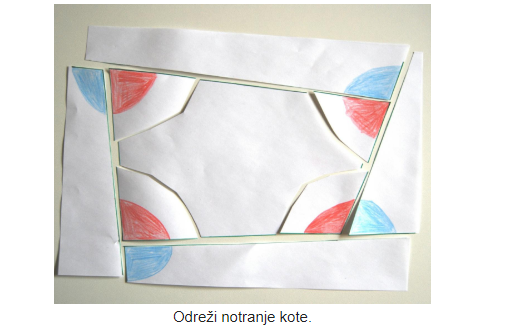 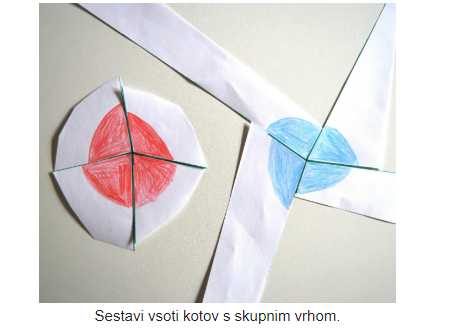 V zvezek zapiši ugotovitvi:Vsota notranjih kotov štirikotnika je Vsota zunanjih kotov štirikotnika je Reši naslednje naloge v SDZ (4. del): str. 72, 73/ 1, 2, 3 (a, b, c, č)